Мероприятия приуроченные ко дню безопасностиВетковский районный ЦГЭ совместно с председателем районного Красного Креста организовали и провели информационную встречу среди учащихся 8 класса ГУО "Хальчанская БШ" на тему: "Обучение навыкам оказания первой помощи". Рассмотрены и отработаны ситуации: принципы оказания первой помощи; нарушения дыхания; кровотечения и раны; влияние тепла и холода; здоровый образ жизни. Присутствовало 12 человек. Данная практика будет продолжена в других классах, школах.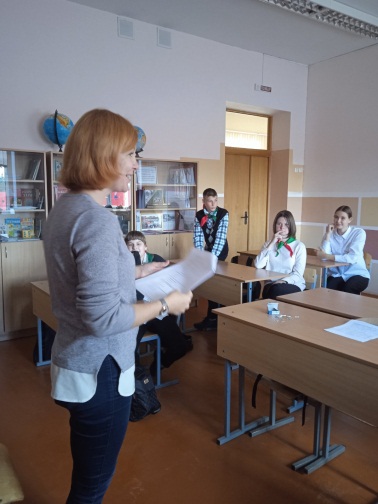 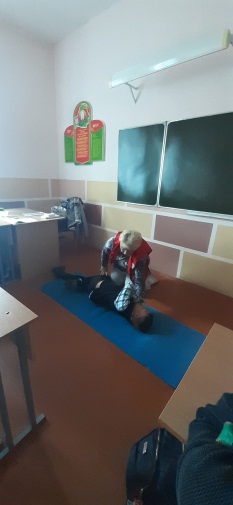 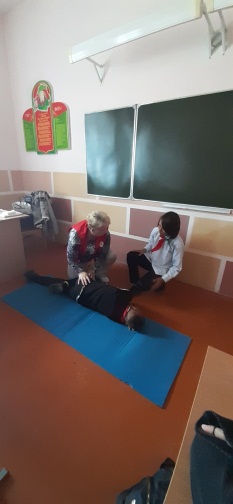 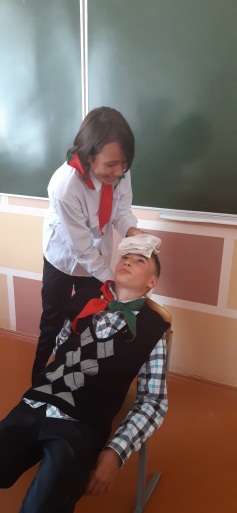 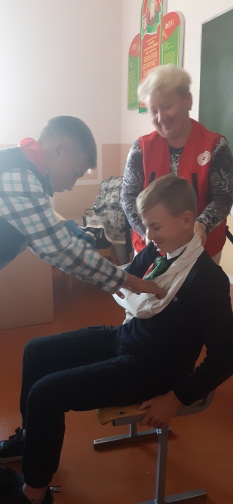 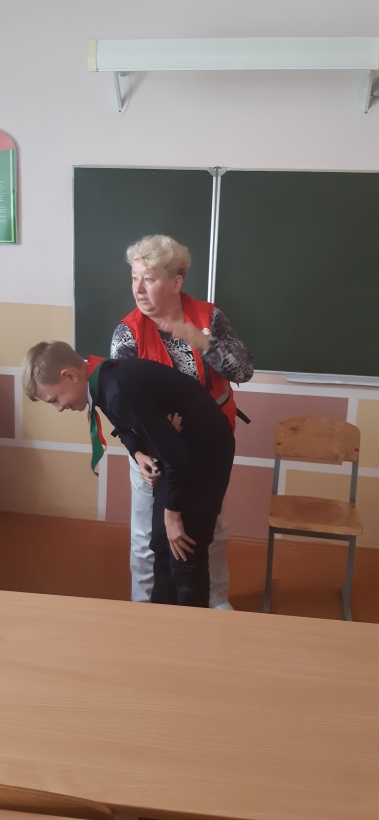 